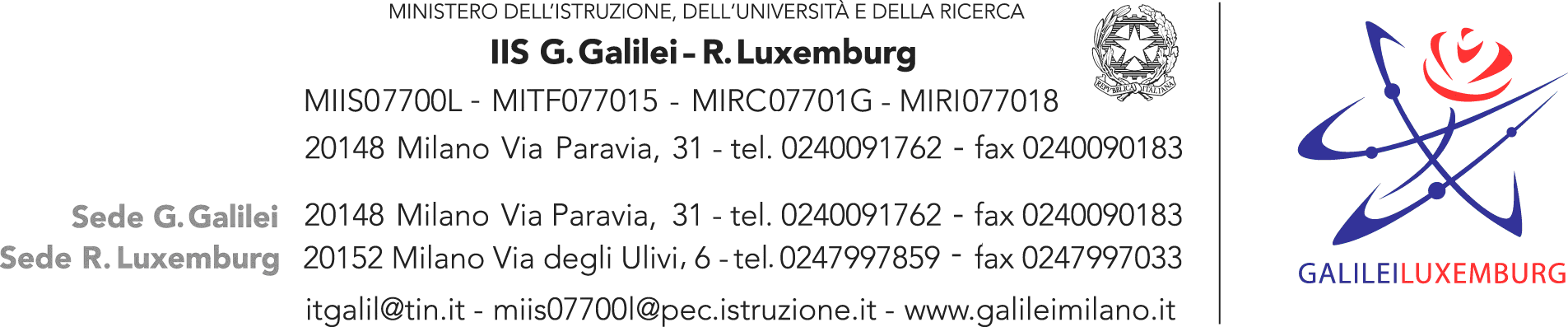 Circ. n.   280AI DOCENTIOggetto: modifica calendario scrutini finali   Si porta a conoscenza di tutti i docenti dell’Istituto che, causa motivi didattici ed organizzativi, è stato necessario apportare alcune modifiche al calendario degli scrutini finali, si raccomanda a tutti di prenderne nota.Sede di via ParaviaVenerdì 5/6                                                                              Sabato 6/6Sede di via degli UliviLunedì 8/6                                                                                                            Giovedì 11/6                                                   Venerdì 12/6Milano, lì:  27 – 4 – 2015                                                                  LA DIRIGENTE SCOLASTICA                                                                                                               Prof.ssa  Annamaria Borando      14.30-16.005GA16.00-17.305GB17.30-19.005OA13.30-15.005LSA15.00-16.305MA16.30-18.005MBMartedì 9/6Mercoledì 10/6Giovedì 11/6Venerdì 12/68.00-9.301GA1MA3GA3MA9.30-11.001GB1MC3GB3MB11.00-12.301GC1MB3GC4MA12.30-14.001OA2MB4GA14.30-16.001OB2MA4GB16.00-17.302OA2GA3OA17.30-19.002OB2GB4OA19.00-20.302AAMaggioGiovedì 28Venerdì 2914,30 - 16,303 B3 G16,30 - 18,304 B4 G12.30-14.005BE14.00-15.305CE15.30-17.005A17.00-18.305AG18.30-19.005F8.30-10.301H10.30-12.302G14.00-16.001G16.00-17.303A17.30-19.004A8.30-10.001A10.00-11.302A11.30-13.301B13.30-15.302B